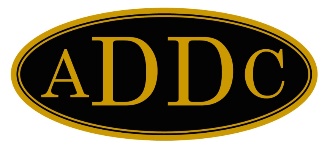 September, 2021Temps are cooling! Isn’t it odd how so many of us start our conversations with talk of weather. It’s one thing that we all have in common, you can’t outrun it, you can’t debate it, you can’t put a mask on it, and you certainly can’t change it. I hope one thing we can collectively recognize is that cooler temps make a world of difference to the outcome of our days. I hope you are able to enjoy the few degrees decline.And of course talk of weather must bring us to our family and friends that, no doubt, would prefer to be able to change the weather. We continually pray for those so affected by Hurricane Ida. Every day will be a challenge no matter the temps and no matter the sunshine. The enormity of recovery is just too much for my imagination.I’m sure by now all are aware of our Convention to be held in New Orleans is cancelled. It is with much regret but the decision, although a dilemma, soon became very obvious. The ADDC is working through a virtual meeting design, so please be patient and all will come together. And now I look forward to seeing you in Lafayette in 2022!I ask that each member keep a positive attitude and spread that positive attitude to another. The Association has had it’s bumps and bruises and will most likely have a few more. Whether it is from political, weather related or a pandemic, so many companies, individuals as well or organizations are facing the same hurdles in some fashion. I particularly want to come out on the other side saying “it was rough, but I made it”! I’d really like to say, “it was rough, but WE made it”!So it’s September, let’s welcome back school zones, the coming fall, holidays, and your club’s 2022 nominees! Go get em!2021 ADDC ConventionVitual Meeting To be announced SOOOOOONMargie Steed2021 Southeast Region Director